中國文化大學博士班學位審定表一、院系所組：文學院  中國文學系  博士班二、授予學位：文學博士三、適用年度：109學年度起入學新生適用(109.5.6校課、109.5.20教務會議通過)四、最低畢業學分數：24學分五、承認他所（含國內、外）學分數：0學分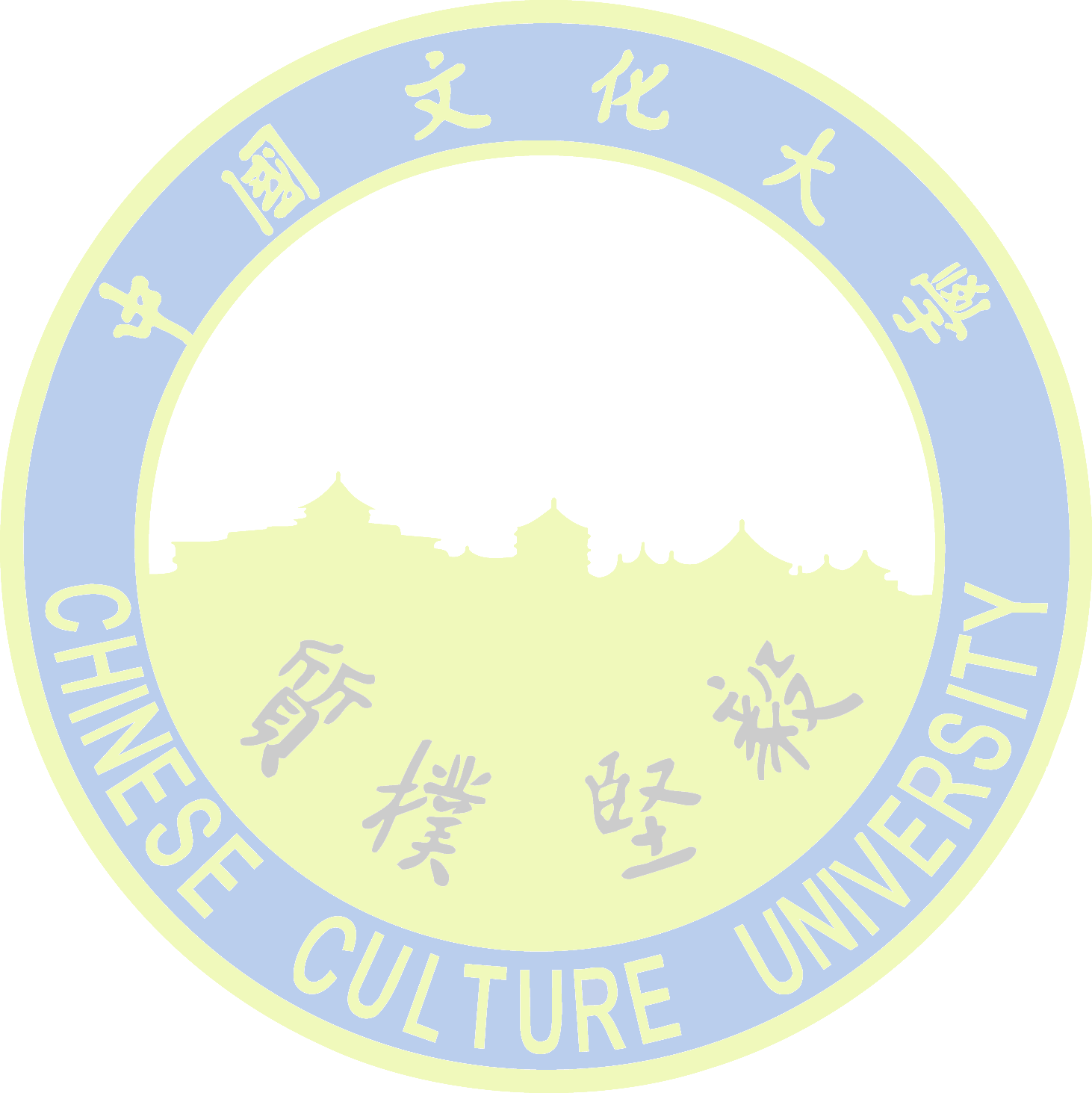 六、必修科目七、基礎學科（以同等學力資格或非相關學系畢業之錄取者，入學後須補修底下之基礎學科）八、博士班資格考試科目以本所博士班所開設課程為限。九、資格考試相關規定□ 需修習滿系所組規定之課程及最低畢業學分數（含必修之語文課程）■ 曾修習資格考試科目且成績及格。□ 其他規定（請說明）：十、申請學位論文考試規定1. 依本校「博碩士班學位論文考試辦法」及「博士學位候選人資格考核施實要點」辦理。2. 其他規定：十一、備註中國文化大學博士班學位審定表一、院系所組：文學院  中國文學系  博士班二、授予學位：文學博士三、適用年度：103-108學年度入學新生適用四、最低畢業學分數：24學分五、承認他所（含國內、外）學分數：0學分六、必修科目七、基礎學科（以同等學力資格或非相關學系畢業之錄取者，入學後須補修底下之基礎學科）八、博士班資格考試科目：以本所博士班所開設課程為限。九、資格考試相關規定□ 需修習滿系所組規定之課程及最低畢業學分數（含必修之語文課程）■ 曾修習資格考試科目且成績及格。□ 其他規定：十、申請學位論文考試規定：1. 依本校「博碩士班學位論文考試辦法」及「博士學位候選人資格考核施實要點」辦理。2. 其他規定十一、備註科目代號 科目名稱學分數時數備註（說明）無合        計科目名稱學分數時數備註（說明）1中國文學史66上下學期各3學分；非中文系畢業者。2國學概論44上下學期各2學分；非中文系畢業者。3文字學44上下學期各2學分；非中文系畢業者。合        計1414科目代號 科目名稱學分數時數備註（說明）無合        計科目名稱學分數時數備註（說明）無合        計